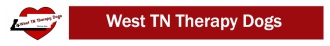 New Team Testing_____________________Feb. 1st, 2015 at 1:00 pmContact Peg Holton to register:laposta@earthlink.net
901-848-2883Location:Hollywood Feed
2648 Broad Ave
Memphis, TN 38112